SKRIPSIPENGARUH MOTIVASI TERHADAP KINERJA PEGAWAI DI DINAS TENAGA KERJA KOTA BANDUNGDiajukan untuk memenuhi syarat penyusunan skripsi pada Program Studi Ilmu Administrasi NegaraOleh:Aswin Putra Martua Siregar132010102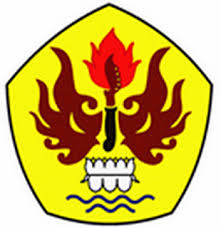 JURUSAN ADMINISTRASI NEGARAFAKULTAS ILMU SOSIAL DAN ILMU POLITIKUNIVERSITAS PASUNDANBANDUNG2017